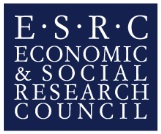 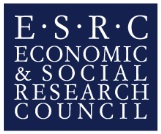 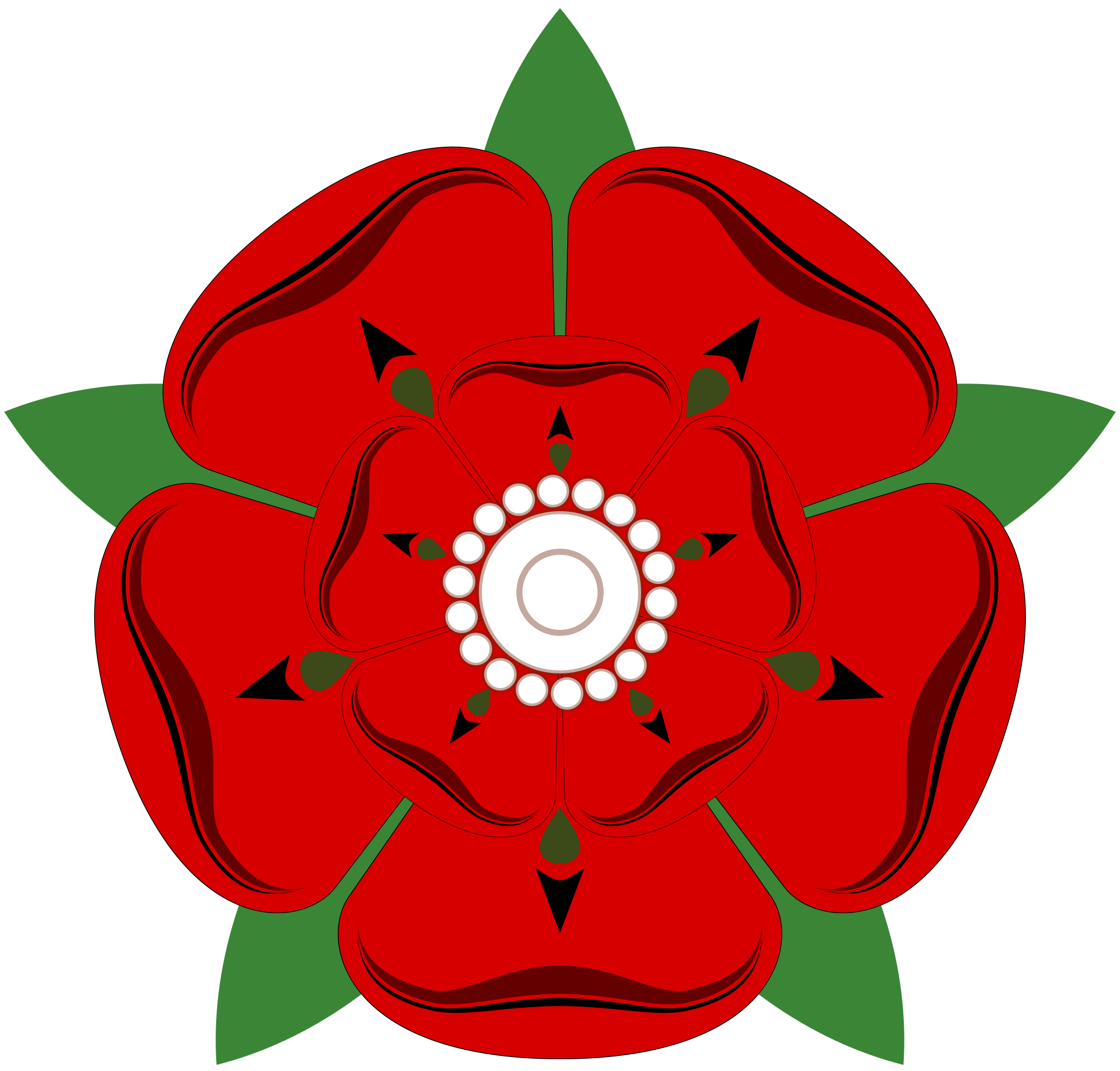 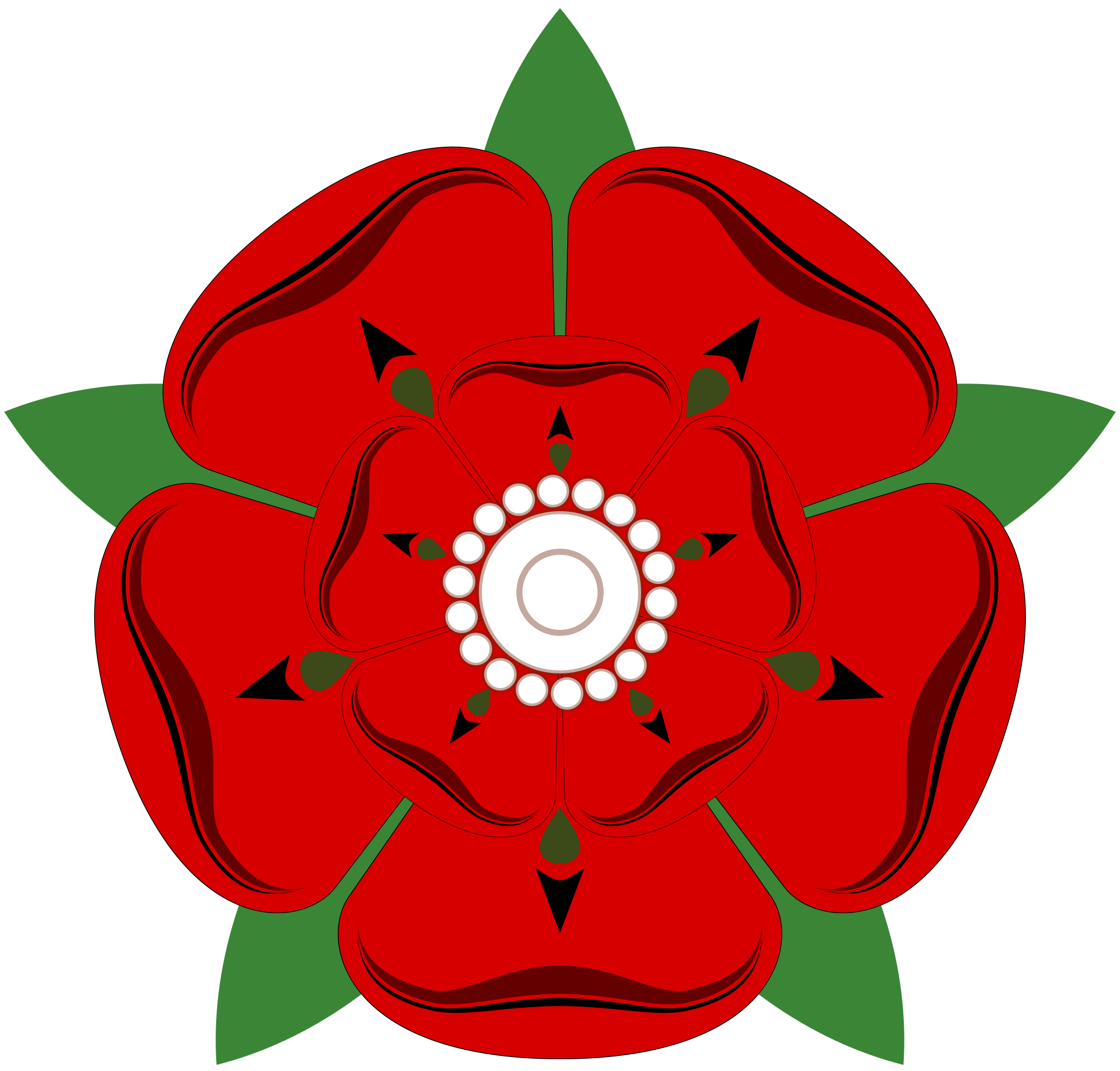 Economic and Social Research CouncilNorth West Social Science Doctoral Training PartnershipESRC Funded Event Report! Please submit this form by email to the DTP Administrator Julie McColl (joolz@liv.ac.uk), including an event attendance list, no more than six weeks after the date of your event.Please detail the names of organisers, including institution and subject pathway.David Mountain, University of Manchester, Planning and EnvironmentPlease briefly outline the nature of your event.Planetary Urbanization and Architectural Research, 4 March 2019The workshop will took place over the course of an afternoon, and consisted of four 30m presentations from invited speakers, three 15m PhD student presentations, and three short interventions by respondents. There were three Q&A sessions each of roughly 35m, which provide space for an open-ended conversation to develop. The workshop involved scholars at different career stages, from a well-known professor to 2nd year PhD students, and with a variety of research topics and disciplinary backgrounds. Lunch and dinner was also provided for speakers. The final public timetable was as follows:Planetary Urbanisation and Architectural Research	 Monday 4 March 2019Please detail how this event was publicised (e.g. which mailing lists were utilised, which institutions were contacted).Posters in University of Manchester: Arthur Lewis Building & Humanities Bridgeford St (SEED, SoSS), Samuel Alexander Building (SALC); Manchester Metropolitan University: Chatham Building (Manchester School of Architecture.)The event was publicised on UK based research JISCMails: URB-GEOG-FORUM and ARCH-HISTORY. I was also included in the UCL Urban Lab’s monthly ‘Urban Circular’.It was publicised on SEED listservs for the departments: Architecture, Planning, Geography, Development Studies, and on the SEED-wide PGR listserv. It was also circulated amongst MMU-based Architecture staff.The event was included in the UoM Humanities Newsletter, and circulated in an email that went to all Humanities-based postgraduate researchers. It was included in a Manchester Urban Institute newsletter.I also forwarded an email draft for circulation amongst NWSSDTP students.The event had a UoM events webpage where it could be found on various events listings online.The event was also promoted on Facebook and Twitter, on the Manchester Urban Institute account, by Lukasz Stanek and others involved, where it received notable traction and was shared widely by others.Please summarise any feedback you received on the event.Feedback was very positive. Various researchers and academics were very encouraging and complimentary about the high calibre of the speakers, the curation of the presentations, and the quality of the discussion. Speakers were all very impressed and complimentary about the effective organisation of the event. My only regret, which others agreed with, was that the Q&A sessions could have been longer. As many speakers over-ran slightly, this reduced the amount of Q&A time in order to still allow people breaks and to get to dinner on time after the event. This should have considered as a factor in the planning.